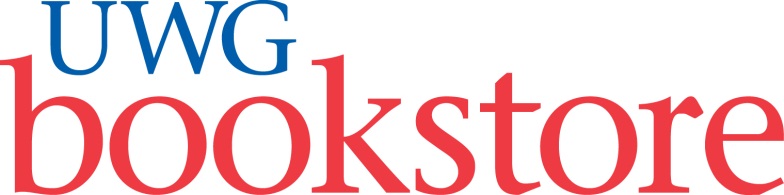 Permission to Spend MemoDepartment Name:								Date:			Account Chart String:  											Department ApprovalApproval Date:  						  Purchasing Date:  				Name of Approver:											E-mail:								 Phone:					Position:												Name of Purchaser:  						 UWG ID#				Spending Limit:	$		Description of items purchaser approved to buy:Purchasing DetailsDepartment Approver:								Date:			
				Printed Name										Date:			
			                Signature